АДМИНИСТРАЦИЯ  ИЗОБИЛЬНЕНСКОГО  СЕЛЬСКОГО ПОСЕЛЕНИЯНИЖНЕГОРСКОГО  РАЙОНАРЕСПУБЛИКИ  КРЫМПОСТАНОВЛЕНИЕ10.08.2018 г.                               с.Изобильное                                     № _82Об определении на территории Изобильненского сельского поселения 
Нижнегорского района Республики Крым мест и установлении границ территорий, непосредственно прилегающих к объектам, на которых проведение публичных мероприятий запрещаетсяВ соответствии с Федеральным законом от 06.10.2003 №131-ФЗ «Об общих принципах организации местного самоуправления в Российской Федерации», с требованиями  Федерального закона от 19.06.2004  №54-ФЗ «О собраниях, митингах, демонстрациях, шествиях и пикетированиях», Законом Республики Крым от 21.08.2014 №54-ЗРК «Об основах местного самоуправления в Республике Крым», Законом Республики Крым от 21.08.2014 №56-ЗРК «Об обеспечении условий реализации права граждан Российской Федерации на проведение собраний, митингов, демонстраций и пикетирований в Республике Крым», Уставом Изобильненского сельского поселения, в целях обеспечения безопасности граждан, принимающих участие в публичных мероприятиях, сохранности объектов и помещений, которые используются для проведения публичных мероприятий, а также недопущения нарушения прав и законных интересов лиц, не являющихся участниками публичных мероприятий, ПОСТАНОВЛЯЮ:1. Определить на территории Изобильненского сельского поселения  Нижнегорского района Республики Крым места и установить следующие границы территорий, непосредственно прилегающих к объектам, на которых проведение публичных мероприятий (собраний, митингов, демонстраций, шествий и пикетирования) запрещается:- территории, непосредственно прилегающие к опасным производственным объектам и к иным объектам, эксплуатация которых требует соблюдения специальных правил техники безопасности;- территории, прилегающие к трубопроводу высокого давления для подачи газа, границы которых находятся на расстоянии не менее 250 метров в обе стороны от оси проложенного трубопровода, обозначенного на поверхности специальными знаками;- территории, в границах поселения, занятые высоковольтными линиями электропередачи, границы которых расположены по обе стороны линии от крайних проводов при неотклоненном их положении на расстоянии 55 метров;- земельные участки, прилегающие к котельным, расположенным в населенных пунктах поселения, границы которых определены;- земельные участки, прилегающие к инженерным коммуникациям (водопровод, газопровод, тепловые сети), проложенным на поверхности земли, границы которых находятся на расстоянии не менее 10 метров в обе стороны от оси трубопровода;- автозаправочные станции - в радиусе 25 метров от подходов к объекту;- насосные станции, водоочистные сооружения, электроподстанции, газораспределительные станции - 100 метров от границ земельных участков, предназначенных для обслуживания данных объектов;- дошкольные учебные заведения - в радиусе 20 метров от ограждения территории;- больница, врачебные амбулатории, ФАПы - в радиусе 20 метров от зданий;- детские и спортивные площадки - в радиусе 20 метров от ограждения территории;- земельные участки, на которых расположены культовые организации, а также сооружения, относящиеся к указанным объектам - в радиусе 20 метров от ограждения территории.2. Обнародовать настоящее постановление и разместить в сети Интернет на официальном сайте Изобильненского сельского поселения, а также обнародовать на информационном стенде администрации Изобильненского сельского поселения.3. Настоящее постановление вступает в силу с момента его обнародования.4. Контроль за выполнением настоящего постановления оставляю за собойГлава администрации Изобильненского сельского поселения Нижнегорскогорайона Республики Крым			     	                                             Л.Г.  Назарова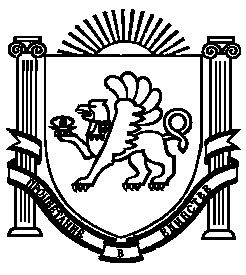 